 													   Membership Form 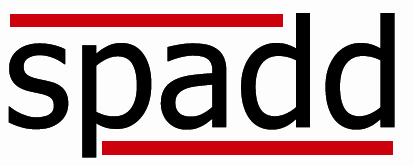 FY 2022/2023Is the Agency Nationally Accredited?   No   Yes; by whom? 				 Renewal Date________		Is the Agency Certified by DBHDD?  No   Yes; Expiration/Renewal Date: 					Indicate service/s that the agency provides:   Residential   CAG   Prevoc    CAI   SE   CLS  Support Coordination   State Funded     Other 	_______________	____Provide the following information about your organization: (provide an unduplicated number-if you provide more than one service to an individual, only count the person once.)
Total Number of Individuals Supported in IDD Services: (Waiver, GIA, & VR funding) 			Total Revenue for IDD Programs/Services (Waiver, GIA, & VR funding):				Total Number of Employees providing IDD Services (Full Time Equivalents):				SPADD membership year is July 1 through June 30.   Checks should be made payable to SPADD & mailed with this membership agreement to:  SPADD Membership c/o Angela Easter – UCPGA 3300 NE Expressway, Bldg. 9 Atlanta, G.A. 30341 Please check the appropriate annual membership dues level: PAYMENT IS DUE 7/1/22 total revenue for this fiscal yr. (22 FY ending) for supports and service for those with IDD 
 New Provider less than 2 years in business and with less than $500,000 in revenue…Annual Dues = $475 Annual Gross Revenue = $500,000 and under = $750	     Annual Gross Revenue = $500,001 - $1,500,000 = $1,500 Annual Gross Revenue = $1,500,001 - $4,000,000 = $2,250	     Annual Gross Revenue = over $4,000,001 = $3,000 Supporter Membership ($250) (Cannot be a service provider)  Vendor Membership ($500) Professional Alumni ($250)  1 Year Provisional Non-Voting Full Membership ($350) (Can only be used during first year of operation. DBHDD certification or national accreditation will move to full membership status.)I attest the above information is correct and my signature authorizes SPADD to publicize the organization’s membership on the SPADD website and/or printed materialsPrint Name						Signature					Date
As a member agency you may add other members of your staff to the SPADD email blast list: Please list below any additional staff names and email addresses you would like to add.  Please remember to also notify if any of these should be removed in the future.____________________________________________________________________________________________________________________________________________________________________________________________________________ (rev.5.20.22)Rev.20.22OrganizationPrimary Contact/Voting MemberStreet, City & Zip CodePhoneEmailWeb site